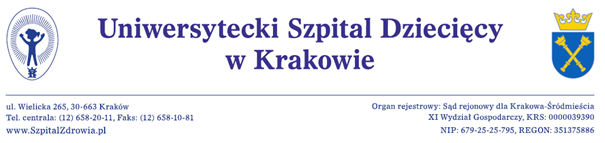 Kraków, dnia 04.12.2020 r.Wykonawcybip.usdk.plDotyczy: postępowania o udzielenie zamówienia publicznego na:DOSTAWA ZESTAWÓW SZLABANÓW PARKINGOWYCH ORAZ URZADZEŃ POMOCNICZYCH WRAZ Z MONTAŻEM I WYKONANIEM INSTALACJI ZASILAJĄCEJ I KOMUNIKACYJNEJ DLA UNIWERSYTECKIEGO SZPITALA DZIECIĘCEGO W KRAKOWIENumer postępowania: EZP-271-2-141/PN/2020ODPOWIEDZI  NR 3Zamawiający   przekazuje odpowiedzi na pytania do treści  specyfikacji istotnych warunków zamówienia. PYTANIE 1. W załączniku nr 2 do SIWZ, TABELI 1 Kalkulacja kosztów wykonania przedmiotu zamówienia Zamawiający wspomina o terminalu przy wjeździe na SOR podając ilość 2 sztuki. Prosimy o dokładne doprecyzowanie, wskazanie zapisów świadczących o faktycznej ilości urządzeń jakie należy dostarczyć?ODPOWIEDŹ 1 Licząc że jeden terminal = wjazd lub wyjazd 4 terminale wjazdy/wyjazdy główne2 terminale subparking SOR wjazd/wyjazdPYTANIE 2.W załączniku nr 3 do SIWZ  Opis Przedmiotu zamówienia Zamawiający nie wskazuje lokalizacji dla umieszczenia stacji klienckiej dla obsługi SOR. Prosimy o wskazanie dokładnego miejsca jej lokalizacji.ODPOWIEDŹ 2 Stacja kliencka obsługi SOR jest to stacja robocza/lub przenośna dla pracownika szpitala.PYTANIE 3. W załączniku nr 3  do SIWZ Opis Przedmiotu zamówienia Zamawiający wspomina : „komputer z systemem operacyjnym umożlwiający uruchomienie oprogramowania do zarządzania systemem parkingowym w trybie kiosk”. Prosimy o wyjaśnienie pojęcia „kiosk”.ODPOWIEDŹ 3 System dedykowany wyłącznie do obsługi systemu parkingowego m. in. Automatyczne uruchomienie aplikacji, brak możliwości uruchamiania innego oprogramowania itp.PYTANIE 4: Zamawiający w załączniku nr 3  do SIWZ Opis Przedmiotu zamówienia pisze: „2.3.5 Czytnik kodów kreskowych do odczytywania kodów na biletach – 6 sztuki”.Z opisu ogólnego przedmiotu zamówienia wynika, że czytników do odczytu kodów kreskowych ma być w sumie 4. Proszę o doprecyzowanie i wskazanie miejsc umieszczenia dodatkowych 2 czytników.ODPOWIEDŹ 4 Czytniki kodów kreskowych do komputera umożliwiające czytanie kodów z w biletów na stanowisku komputerowym.PYTANIE 5. Zamawiający w załączniku nr 3  do SIWZ Opis Przedmiotu zamówienia pisze: „2.3.9. Piloty współpracujące z dostarczonymi odbiornikami radiowymi (kartami częstotliwości), min. dwuzakresowe 8 sztuk”.Z opisu ogólnego przedmiotu zamówienia wynika, ze pilotów do urządzeń Wykonawca ma dostarczyć 4. Proszę o doprecyzowanie ile faktycznie pilotów należy dostarczyć?ODPOWIEDŹ 5 : 8 sztuk.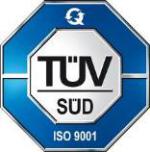 Z poważaniem Z-ca Dyrektora ds. Infrastruktury i                       i Inwestycji                                                                                                                                                inż. Jan Zasowski 